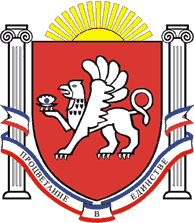 РЕСПУБЛИКА  КРЫМРАЗДОЛЬНЕНСКИЙ  РАЙОНАДМИНИСТРАЦИЯ БОТАНИЧЕСКОГО СЕЛЬСКОГО ПОСЕЛЕНИЯПОСТАНОВЛЕНИЕ29 июля 2020 года                     с. Ботаническое                                   №  150Об отмене постановления администрации Ботанического сельского поселения Раздольненского района Республики Крым  от 05.08.2015 № 70 «Об утверждении административного регламента предоставления муниципальной услуги «Предоставление водных объектов, находящихся в собственности муниципальных образований, в пользование на основании решений о предоставлении водных объектов в пользование»В соответствии с Федеральным законом от 06.10.2003 № 131-ФЗ "Об общих принципах организации местного самоуправления в Российской Федерации", руководствуясь Уставом Ботанического сельского поселения Раздольненского района Республики Крым, согласно протесту прокуратуры Раздольненского района от 26.06.2020 № Исорг-20350020-1101-20/-20350020, Администрация Ботанического сельского поселения Раздольненского района Республики Крым,ПОСТАНОВЛЯЕТ:1. Отменить постановление администрации Ботанического сельского поселения Раздольненского района Республики Крым от  05.08.2015 № 70 «Об утверждении административного регламента предоставления муниципальной услуги «Предоставление водных объектов, находящихся в собственности муниципальных образований, в пользование на основании решений о предоставлении водных объектов в пользование».2. Обнародовать постановление на информационных стендах и  официальном сайте администрации Ботанического сельского поселения (http://admbotanika.ru).3.  Настоящее постановление вступает в силу со дня его принятия.Председатель Ботанического сельскогосовета – глава Администрации Ботанического сельского поселения                      М.А. Власевская 